Curso académico       /      EXPONE (Incluir obligatoriamente la justificación de la modificación solicitada especificando si afecta a asignación de créditos y/o altas/bajas de profesorado)ALTA DE LOS SIGUIENTES DOCENTES Y/O ASIGNACIÓN DE DOCENCIA. Para cada nuevo profesor que se incorpore a la organización docente del curso se deberá adjuntar un breve currículum (Modelo 5), su compromiso de participación en caso de enseñanzas de posgrado (Modelo 6) y la fotocopia de su DNI. Ambos impresos están disponibles en la siguiente dirección: http://escuelaposgrado.ugr.es/pages/titulos_propios/informacion_documentacion_coordinadores/impresos.BAJA DE LOS SIGUIENTES DOCENTES Y/O DOCENCIA ASIGNADA (en caso de baja total del curso indicar en la columna Nº HR: “BAJA TOTAL”)D/Dña.:       , con D.N.I. o Pasaporte:      Coordinador/a responsable de la actividad:      Coordinador/a responsable de la actividad:      Código de la actividad:       Código de la actividad:       DNIApellidos y nombre Centro de pertenenciaMóduloUnidad temáticaNº HR.DNIApellidos y nombre Centro de pertenenciaMóduloUnidad temáticaNº HR(no cumplimentar)Fecha:Vº. Bº.(no cumplimentar)Fecha:Vº. Bº.Firma Firma En      , a        de       de      o.En      , a        de       de      o.En      , a        de       de      o.En      , a        de       de      o.En      , a        de       de      o.Al  Sr./Sra. Director/a de la Escuela Internacional de PosgradoAl  Sr./Sra. Director/a de la Escuela Internacional de PosgradoAl  Sr./Sra. Director/a de la Escuela Internacional de PosgradoAl  Sr./Sra. Director/a de la Escuela Internacional de PosgradoAl  Sr./Sra. Director/a de la Escuela Internacional de PosgradoInformación básica sobre protección de sus datos personales aportadosInformación básica sobre protección de sus datos personales aportadosInformación básica sobre protección de sus datos personales aportadosInformación básica sobre protección de sus datos personales aportadosInformación básica sobre protección de sus datos personales aportadosResponsable:UNIVERSIDAD DE GRANADAUNIVERSIDAD DE GRANADAUNIVERSIDAD DE GRANADAUNIVERSIDAD DE GRANADALegitimación:La Universidad de Granada se encuentra  legitimada para el tratamiento de sus datos por ser necesario para el cumplimiento de una misión realizada en interés público.  Art. 6.1e)  RGPD.La Universidad de Granada se encuentra  legitimada para el tratamiento de sus datos por ser necesario para el cumplimiento de una misión realizada en interés público.  Art. 6.1e)  RGPD.La Universidad de Granada se encuentra  legitimada para el tratamiento de sus datos por ser necesario para el cumplimiento de una misión realizada en interés público.  Art. 6.1e)  RGPD.La Universidad de Granada se encuentra  legitimada para el tratamiento de sus datos por ser necesario para el cumplimiento de una misión realizada en interés público.  Art. 6.1e)  RGPD.Finalidad:Tramitar su solicitud de modificación de ordenación docente en titulaciones propias.Tramitar su solicitud de modificación de ordenación docente en titulaciones propias.Tramitar su solicitud de modificación de ordenación docente en titulaciones propias.Tramitar su solicitud de modificación de ordenación docente en titulaciones propias.Destinatarios:No se prevén comunicaciones de datos.No se prevén comunicaciones de datos.No se prevén comunicaciones de datos.No se prevén comunicaciones de datos.Derechos:Tiene derecho a solicitar el acceso, oposición, rectificación, supresión o limitación del tratamiento de sus datos, tal y como se explica en la información adicional.Tiene derecho a solicitar el acceso, oposición, rectificación, supresión o limitación del tratamiento de sus datos, tal y como se explica en la información adicional.Tiene derecho a solicitar el acceso, oposición, rectificación, supresión o limitación del tratamiento de sus datos, tal y como se explica en la información adicional.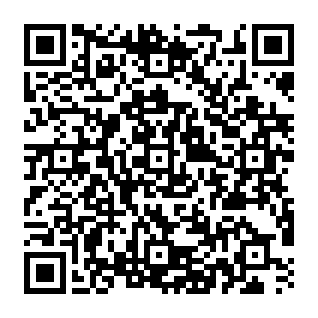 Información adicional:Puede consultar la información adicional y detallada sobre protección de datos, en función del tipo de tratamiento, en la UGR en el siguiente enlace:  https://secretariageneral.ugr.es/pages/proteccion_datos/leyendas-informativas/_img/informacionadicionalgestionacademica/%21      Puede consultar la información adicional y detallada sobre protección de datos, en función del tipo de tratamiento, en la UGR en el siguiente enlace:  https://secretariageneral.ugr.es/pages/proteccion_datos/leyendas-informativas/_img/informacionadicionalgestionacademica/%21      Puede consultar la información adicional y detallada sobre protección de datos, en función del tipo de tratamiento, en la UGR en el siguiente enlace:  https://secretariageneral.ugr.es/pages/proteccion_datos/leyendas-informativas/_img/informacionadicionalgestionacademica/%21      